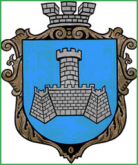 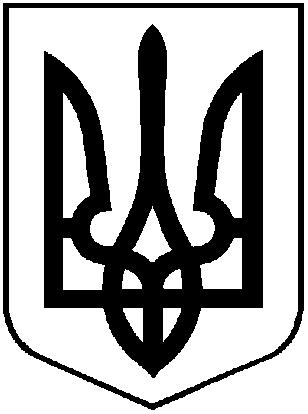 УКРАЇНАХМІЛЬНИЦЬКА МІСЬКА РАДАВІННИЦЬКОЇ ОБЛАСТІвиконавчий комітетР І Ш Е Н Н Явід  15. 05. 2018  року                                                № 188Розглянувши заяву від фізичної особи - підприємця Паламарчук Олександри Ільківни від 04.04.2018 року, щодо дострокового розірвання договору на перевезення пасажирів на міському автобусному маршруті загального користування м. Хмільник №4 «вул. Лисенка» - «Завод ЗБВ» та заяву фізичної особи - підприємця Якубівського Вячеслава Васильовича від 10.04.2018 року, щодо укладення тимчасової угоди на перевезення пасажирів на міському автобусному маршруті загального користування в м. Хмільнику №4 «вул. Лисенка» - «Завод ЗБВ», відповідно до ст.7 Закону України „Про автомобільний транспорт”, Постанови Кабінету Міністрів України № 1081 від 03.12.2008 року “Про затвердження Порядку проведення конкурсу на перевезення пасажирів на автобусному маршруті загального користування”, рішення виконавчого комітету Хмільницької міської ради від 28.08.2015 року №259 «Про затвердження мережі міських автобусних маршрутів та умов організації проведення конкурсу на перевезення пасажирів на міських автобусних маршрутах загального користування в місті Хмільнику», керуючись ст.30, 52, 59 Закону України «Про місцеве самоврядування в Україні», виконавчий комітет міської радиВ И Р І Ш И В :Достроково розірвати договір на перевезення пасажирів на міському автобусному маршруті загального користування м. Хмільник №4 «вул. Лисенка» - «Завод ЗБВ», укладений з ФОП Паламарчук Олександрою Ільківною у зв’язку з поданою заявою.До моменту визначення переможця за результатами конкурсу, визначити тимчасовим перевізником ФОП Якубівського В.В. на міському автобусному маршруті загального користування м. Хмільник №4 «вул. Лисенка» - «Завод ЗБВ» в режимі маршрутного таксі терміном на 3 місяці.Доручити в.о. міського голови, секретарю міської ради П.В. Крепкому підписати договір на перевезення пасажирів на міському автобусному маршруті загального користування в м. Хмільнику №4 «вул. Лисенка» - «Завод ЗБВ» з тимчасовим перевізником ФОП Якубівським Вячеславом Васильовичем.Доручити управлінню економічного розвитку та євроінтеграції міської ради забезпечити супровід процесу укладання договору, передбаченого цим рішенням.Контроль за виконанням цього рішення покласти на заступника міського голови з питань діяльності виконавчих органів міської ради, згідно розподілу обов’язків.В.о. міського голови,секретар міської ради						П.В. КрепкийПро дострокове розірвання Договору на перевезення пасажирів на міському автобусному маршруті загального користування в місті Хмільнику від 26.10.2016р.